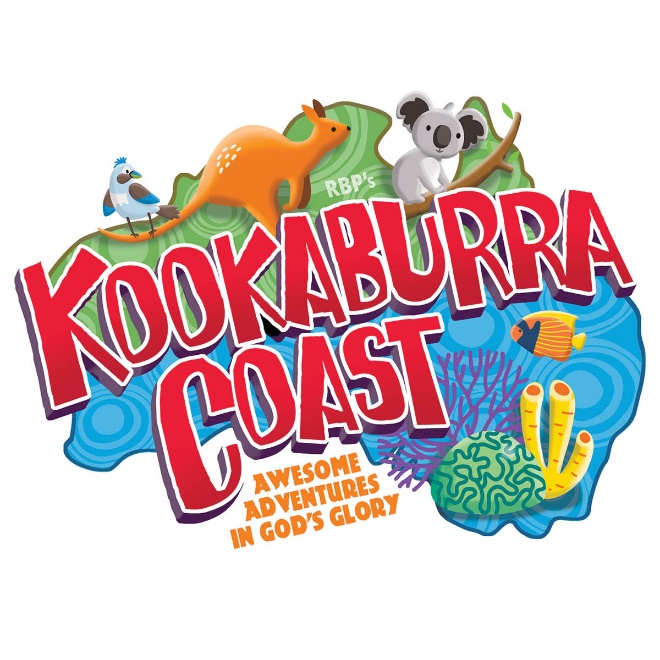 VBS Celebration ServiceSaturday July 25th11am-1pmCome see children present songs and memory verse. See last puppet and actor skits.Lunch provided afterwards with hotdogs, chips, cookies, refreshments, and sno cones!20ft water slide and smaller water slide with jumper attachment set up in shadeBring swimsuits and towels and join the fun!!!Waterslides are reserved till 4pm so welcome to stay over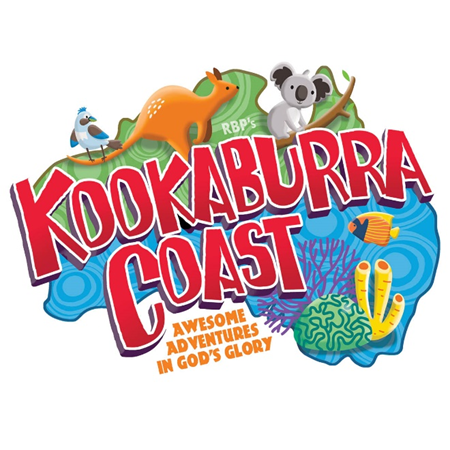 VBS Celebration ServiceSaturday July 25th11am-1pmCome see children present songs and memory verse. See last puppet and actor skits.Lunch provided afterwards with hotdogs, chips, cookies, refreshments, and sno cones!20ft water slide and smaller water slide with jumper attachment set up in shadeBring swimsuits and towels and join the fun!!!Waterslides are reserved till 4pm so welcome to stay over